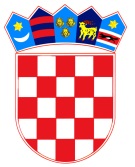 R E P U B L I K A   H R V A T S K ADUBROVAČKO-NERETVANSKA ŽUPANIJAGRAD DUBROVNIKG r a d o n a č e l n i k  KLASA: 620-01/20-03/01URBROJ: 2117/01-01-20-02Dubrovnik, 15. siječnja 2020. . Na temelju članka 48. Zakona o lokalnoj i područnoj (regionalnoj) samoupravi („Narodne novine“, broj 33/01, 60/01, 129/05, 109/07, 125/08, 36/09, 150/11, 144/12, 19/13, 137/15 i 123/17) i članka 41. Statuta Grada Dubrovnika („Službeni glasnik Grada Dubrovnika“, broj 4/09, 6/10, 3/11, 14/12, 5/13, 6/13 – pročišćeni tekst, 9/15 i 5 /18), gradonačelnik Grada Dubrovnika donio je Z A K LJ U Č A KUtvrđuje se prijedlog Zaključka o imenovanju Povjerenstva za ocjenjivanje športskih priredbi od značaja za Grad Dubrovnik u 2020. godini.Prijedlog Zaključka o imenovanju Povjerenstva za ocjenjivanje športskih priredbi od značaja za Grad Dubrovnik u 2020. godini  čini sastavni dio ovog zaključka.Izvjestitelj o ovom predmetu bit će  pročelnik Upravnog odjela za obrazovanje, šport, socijalnu skrb i civilno društvo Grada Dubrovnika, Dživo Brčić.Gradonačelnik:  Mato FrankovićDOSTAVITI:1.Gradsko vijeće Grada Dubrovnika, ovdje2.Upravni odjel za obrazovanje, šport, socijalnu skrb i civilno društvo3.Upravni odjel za poslove gradonačelnika4.PismohranaR E P U B L I K A   H R V A T S K ADUBROVAČKO-NERETVANSKA ŽUPANIJAGRAD DUBROVNIKUpravni odjel za obrazovanje, šport, socijalnu skrb i civilno društvoKLASA: 620-01/20-03/01URBROJ: 2117/01-05-20-01Dubrovnik, 15. siječnja 2020. GRADONAČELNIKMato FrankovićPredmet: Prijedlog zaključka o osnivanju Povjerenstva za ocjenjivanje športskih priredbi od značaja  za Grad Dubrovnik u 2020. godini Sukladno članku 17. Odluke o financiranju programa, projekata  i manifestacija koje provode udruge i druge organizacije civilnog društva(„Službeni glasnik Grada Dubrovnika“, br.23/18.,11/19.) Gradsko vijeće Grada Dubrovnika imenuje Povjerenstvo za ocjenjivanje športskih priredbi  od značaja za Grad Dubrovnik u 2020. godini.Zadaće Povjerenstva za ocjenjivanje prijavljenih programa, projekata ili manifestacija su:-razmatranje i ocjenjivanje prijava koje su ispunile propisane uvjete javnog poziva sukladno kriterijima javnog poziva;-izrada prijedloga odluke o odobravanju, neodobravanju financijskih sredstava za sve programe, projekte i manifestacije;-i druge zadaće propisane poslovnikom povjerenstva.Uredbom o kriterijima, mjerilima i postupcima financiranja i ugovaranja programa i projekata od interesa za opće dobro koje provode udruge („Narodne novine“, br. 26/15.) propisano je tko može biti imenovan za člana povjerenstva.Članak 27. Uredbe glasi:„ 1) Postupak dodjele financijskih sredstava udrugama je transparentan i nepristran. Nepristranost se osigurava sprječavanjem sukoba interesa, na način opisan ovom Uredbom i pozitivnim propisima u Republici Hrvatskoj.2) Sukob interesa ne postoji ako osoba koja sudjeluje u odlučivanju o ispunjavanju propisanih uvjeta natječaja ili ocjenjivanju prijave udruge koja se prijavila na natječaj nije osobno, kao niti članovi njezine obitelji (bračni ili izvanbračni drug, dijete ili roditelj), zaposlenik, član, član upravnog tijela ili čelnik te udruge niti bilo koje udruge povezane na bilo koji način s tom udrugom (partnerski odnos u provedbi projekta i sl.), niti u odnosu na spomenute udruge ima bilo kakav materijalni ili nematerijalni interes, nauštrb javnog interesa i to u slučajevima obiteljske povezanosti, ekonomskih interesa ili drugog zajedničkog interesa.3) Osobe koje sudjeluju u radu povjerenstva za otvaranje prijava pristiglih na javni natječaj, koje ocjenjuju programe ili projekte koji su ispunili sve propisane uvjete natječaja i koje odlučuju o dodjeli financijskih sredstava moraju biti upoznate s popisom udruga koje su se prijavile na natječaj. Nakon toga te osobe potpisuju izjavu o nepristranosti i povjerljivosti kojom potvrđuju da se niti one niti članovi njihove obitelji ne nalaze u sukobu interesa. Istom izjavom osoba potvrđuje i da nema osobnih interesa kojima može utjecati na nepristranost rada povjerenstva čiji je član, da će u obavljanju dužnosti na koju je imenovana postupati časno, pošteno, savjesno, odgovorno i nepristrano čuvajući povjerljivost podataka i informacija i vlastitu vjerodostojnost i dostojanstvo dužnosti koja joj je povjerena od strane davatelja financijskih sredstava.4) U slučaju saznanja da se nalazi u sukobu interesa, član povjerenstva je obvezan o tome odmah izvijestiti ostale članove povjerenstva te se izuzeti iz postupka ocjenjivanja prijava. O rješavanja sukoba interesa davatelj financijskih sredstava odlučuje za svaki slučaj posebno, a u slučaju kada se utvrdi sukob interesa davatelj financijskih sredstava članu povjerenstva koji je u sukobu interesa imenovat će zamjenu.“Obzirom na navedeno, potrebno je naglasiti da član povjerenstva može biti izabran ukoliko nije u sukobu interesa.Shodno navedenom molimo gradonačelnika da donese slijedećiZ A K LJ U Č A KUtvrđuje se prijedlog Zaključka o imenovanju Povjerenstva za ocjenjivanje športskih priredbi od značaja za Grad Dubrovnik u 2020. godini.Prijedlog Zaključka o imenovanju Povjerenstva za ocjenjivanje športskih priredbi od značaja za Grad Dubrovnik u 2020. godini  čini sastavni dio ovog zaključka.Izvjestitelj o ovom predmetu bit će  pročelnik Upravnog odjela za obrazovanje, šport, socijalnu skrb i civilno društvo Grada Dubrovnika, Dživo Brčić.S poštovanjem,                                                                                                            Dživo Brčić, prof.                                                                                                            pročelnikPrivitak: (životopisi predloženih članova povjerenstva)G r a d s k o  v i j e ć eKLASA:URBROJ:Dubrovnik, ___.______________2020.Na temelju članka 29. Uredbe o kriterijima, mjerilima i postupcima financiranja i ugovaranja programa, projekata i manifestacija koje provode udruge i druge organizacije civilnog društva („Narodne novine“, br. 26/15.), članaka 17. i 20. Odluke o financiranju programa, projekata i manifestacija koje provode udruge i druge organizacije civilnog društva („Službeni glasnik Grada Dubrovnika“, br. 23./18.,11/19.) i članka 32. Statuta Grada Dubrovnika („Službeni glasnik Grada Dubrovnika“, broj 4/09, 6/10, 3/11, 14/12, 5/13, 6/13 - pročišćeni tekst i 9/15 i 5/18 ), Gradsko vijeće Grada Dubrovnika na___________  sjednici, održanoj_______________________ donijelo jeZ A K L J U Č A KČlanak 1.Ovim Zaključkom imenuju se članovi Povjerenstva za ocjenjivanje športskih priredbi od značaja za Grad Dubrovnik u 2020. godini( u nastavku teksta: Povjerenstvo).Članak 2.U Povjerenstvo se imenuju:1.  Miho Katičić2.  Silva Violić3.  Alen BoškovićČlanak 3.Zadaće Povjerenstva su:-razmatranje i ocjenjivanje prijava koje su ispunile propisane uvjete Javnog poziva sukladno kriterijima javnog poziva te Odluke o financiranju programa, projekata i manifestacija koje provode udruge i druge organizacije civilnog društva („Službeni glasnik Grada Dubrovnika“, br. 23/18.11/19);-izrada prijedloga odluke o odobravanju financijskih sredstava za programe, projekte i manifestacije;- i druge zadaće određene poslovnikom povjerenstva. Članak 4.Članovi Povjerenstva imenuju se na mandat od 1 (jedne) godine i mogu se ponovno imenovati.Članak 5.Administrativno – tehničke poslove za Povjerenstvo obavlja Upravni odjel za obrazovanje, šport, socijalnu skrb i civilno društvo Grada Dubrovnika.Članak 6.Ovaj Zaključak stupa na snagu osmoga dana od dana objave u „Službenom glasniku Grada Dubrovnika“.Predsjednik Gradskog vijeća:mr. sc. Marko PotrebicaObrazloženjePravna osnova:Pravna osnova za usvajanje Zaključka o imenovanju Povjerenstva za ocjenjivanje športskih priredbi od značaja za Grad Dubrovnik u 2020. godini je Uredba o kriterijima, mjerilima i postupcima financiranja i ugovaranja programa i projekata od interesa za opće dobro koje provode udruge („Narodne novine“, br. 26/15.), Odluka o financiranju programa, projekata i manifestacija koje provode udruge i druge organizacije civilnog društva („Službeni glasnik Grada Dubrovnika“, br. 23/18.11/19) i Statut Grada Dubrovnika ( „Službeni glasnik Grada Dubrovnika“, broj 04/09, 06/10, 03/11, 14/12, 06/13, 9/13- pročišćeni tekst i 9/15 i 5/18.)Sukladno članku 29. Uredbe o kriterijima, mjerilima i postupcima financiranja i ugovaranja programa, projekata i manifestacija koje provode udruge i druge organizacije civilnog društva („Narodne novine“, br. 26/15.) propisano je da povjerenstvo za ocjenjivanje je nezavisno stručno ocjenjivačko tijelo čije članove imenuje davatelj financijskih sredstava i kojega čine predstavnici tijela državne uprave, odnosno jedinica lokalne i područne (regionalne) samouprave, predstavnici organizacija civilnog društva, predstavnici znanstvenih i stručnih institucija i nezavisni stručnjaci za područja obuhvaćena prioritetnim područjima natječaja.Sukladno  čl.20. Odluke o financiranju programa, projekata i manifestacija koje provode udruge i druge organizacije civilnog društva („Službeni glasnik Grada Dubrovnika“, br. 23/18., 11/19.) Povjerenstvo za ocjenjivanje športskih priredbi od značaja za Grad Dubrovnik u 2020.  ima predsjednika i dva ili četiri člana. Odredbom čl. 20. Odluke o financiranju programa, projekata i manifestacija koje provode udruge i druge organizacije civilnog društva  utvrđene su između ostalog zadaće povjerenstva ocjenjivanje prijava koje su ispunile propisane uvjete javnog poziva, izrada prijedloga odluke o odobravanju/neodobravanju financijskih sredstava za programe i projekte te druge zadaće propisane poslovnikom povjerenstva.Sukladno članku 17. Odluke o financiranju programa, projekata i manifestacija koje provode udruge i druge organizacije civilnog društva („Službeni glasnik Grada Dubrovnika“, br. 23/18.,11/19.) Gradsko vijeće Grada Dubrovnika imenuje članove Povjerenstva na prijedlog nadležnog odjela, Saveza i zajednice.UVJETI PROPISANI UREDBOM VLADE REPUBLIKE HRVATSKE TKO MOŽE BITI BIRAN ZA ČLANA POVJERENSTVAUredbom o kriterijima, mjerilima i postupcima financiranja i ugovaranja programa i projekata od interesa za opće dobro koje provode udruge („Narodne novine“, br. 26/15.) propisano je tko može biti imenovan za člana povjerenstva.Članak 27. Uredbe glasi:„ 1) Postupak dodjele financijskih sredstava udrugama je transparentan i nepristran. Nepristranost se osigurava sprječavanjem sukoba interesa, na način opisan ovom Uredbom i pozitivnim propisima u Republici Hrvatskoj.2) Sukob interesa ne postoji ako osoba koja sudjeluje u odlučivanju o ispunjavanju propisanih uvjeta natječaja ili ocjenjivanju prijave udruge koja se prijavila na natječaj nije osobno, kao niti članovi njezine obitelji (bračni ili izvanbračni drug, dijete ili roditelj), zaposlenik, član, član upravnog tijela ili čelnik te udruge niti bilo koje udruge povezane na bilo koji način s tom udrugom (partnerski odnos u provedbi projekta i sl.), niti u odnosu na spomenute udruge ima bilo kakav materijalni ili nematerijalni interes, nauštrb javnog interesa i to u slučajevima obiteljske povezanosti, ekonomskih interesa ili drugog zajedničkog interesa.3) Osobe koje sudjeluju u radu povjerenstva za otvaranje prijava pristiglih na javni natječaj, koje ocjenjuju programe ili projekte koji su ispunili sve propisane uvjete natječaja i koje odlučuju o dodjeli financijskih sredstava moraju biti upoznate s popisom udruga koje su se prijavile na natječaj. Nakon toga te osobe potpisuju izjavu o nepristranosti i povjerljivosti kojom potvrđuju da se niti one niti članovi njihove obitelji ne nalaze u sukobu interesa. Istom izjavom osoba potvrđuje i da nema osobnih interesa kojima može utjecati na nepristranost rada povjerenstva čiji je član, da će u obavljanju dužnosti na koju je imenovana postupati časno, pošteno, savjesno, odgovorno i nepristrano čuvajući povjerljivost podataka i informacija i vlastitu vjerodostojnost i dostojanstvo dužnosti koja joj je povjerena od strane davatelja financijskih sredstava.4) U slučaju saznanja da se nalazi u sukobu interesa, član povjerenstva je obvezan o tome odmah izvijestiti ostale članove povjerenstva te se izuzeti iz postupka ocjenjivanja prijava. O rješavanja sukoba interesa davatelj financijskih sredstava odlučuje za svaki slučaj posebno, a u slučaju kada se utvrdi sukob interesa davatelj financijskih sredstava članu povjerenstva koji je u sukobu interesa imenovat će zamjenu.“Razlog usvajanja Zaključka:Ovim Zaključkom Gradsko vijeće Grada Dubrovnika imenuje Povjerenstvo za ocjenjivanje športskih priredbi od značaja za Grad Dubrovnik u 2020. godini kako bi se osigurala što transparentnija dodjela financijskih sredstava udrugama i drugim organizacijama civilnog društva od strane stručnjaka koji djeluju u području športa, te koji imaju iskustva u provedbi javnih poziva i rada na mnogim projektima organizacija civilnog društva.Sukladno članku 27. Uredbe o kriterijima, mjerilima i postupcima financiranja i ugovaranja programa i projekata od interesa za opće dobro koje provode udruge („Narodne novine“, br. 26/15.) postupak dodjele financijskih sredstava udrugama je transparentan i nepristran, a nepristranost se osigurava sprječavanjem sukoba interesa. Sukob interesa ne postoji ukoliko osoba koja sudjeluje u odlučivanju o ispunjavanju propisanih uvjeta natječaja ili ocjenjivanju prijave udruge koja se javila na javni poziv nije osobno, kao niti članovi njezine obitelji (bračni ili izvanbračni drug, dijete ili roditelj), zaposlenik, član, član upravnog tijela ili čelnik te udruge niti bilo koje druge udruge povezane na bilo koji način s tom udrugom, niti u odnosu spomenute udruge ima bilo kakav materijalni ili nematerijalni interes, protivan javnom interesu i to u slučajevima obiteljske povezanosti, ekonomskih interesa ili drugog zajedničkog interesa.Osnovna pitanja i cilj donošenja Zaključka:Ovim zaključkom imenuju se članovi Povjerenstva za ocjenjivanje športskih priredbi od značaja za Grad Dubrovnik u 2020. godini time su definirani poslovi i mandat članova navedenog Povjerenstva.